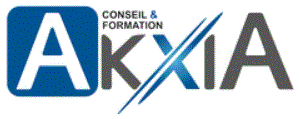 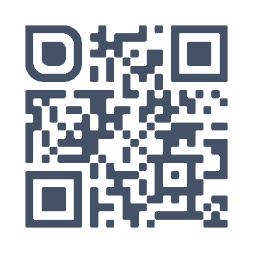 		          ASSISTANT.E INGENIEUR EN ELECTRONIQUE ET IOT                               Titre Professionnel de niveau 5 (BAC+2)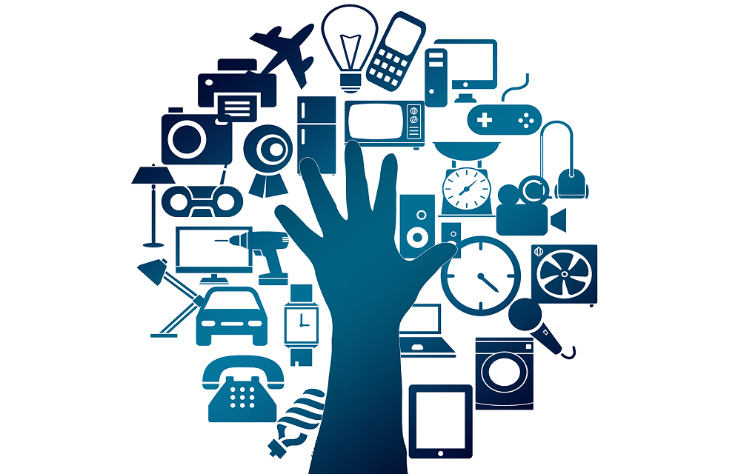 BAC+2) 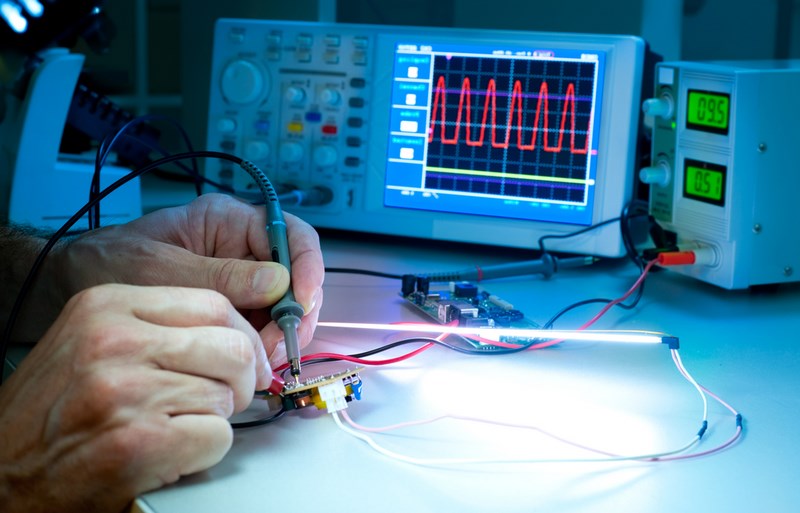 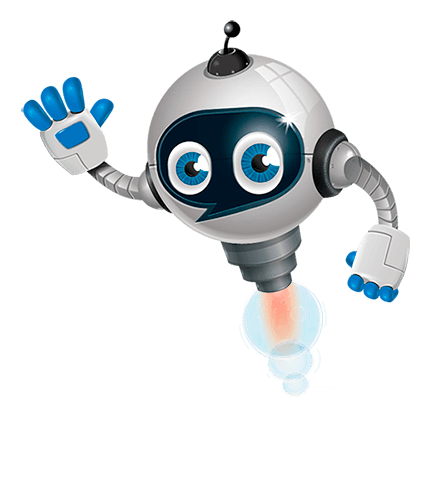 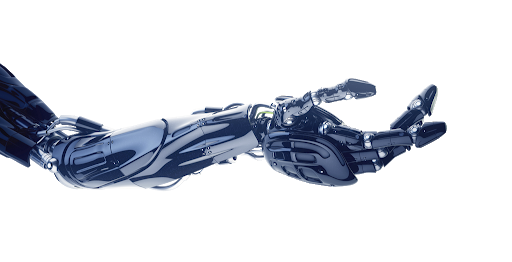 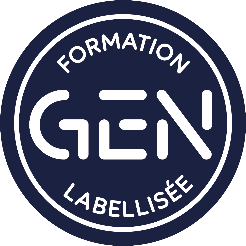 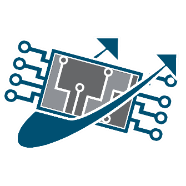 ModuleVolume horaireConception de systèmes électroniques315 heuresMaintenance de systèmes électroniques105 heuresProgrammation des objets connectés210 heuresMécatronique et robotique105 heuresPilotage de drones et réalité virtuelle35 heuresCommunication et réseaux professionnels70 heuresImmersion professionnelle en entreprise280 heuresTOTAL : 840 heures en centre + 280 heures en entrepriseTOTAL : 840 heures en centre + 280 heures en entreprise